Výroční zpráva je zpracována podle článku 3 odst. 7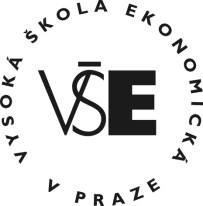 statutu Centra tělesné výchovy a sportu VŠEZprávu schválil Akademický senát VŠE dne 5. 10. 2020Výroční zpráva o činnostiCentra tělesné výchovy a sportuza rok 2019Hlavní závěry:Centrum tělesné výchovy a sportu je odborným pedagogickým pracovištěm zajišťujícím 
na špičkové úrovni výuku tělesné výchovy pro všechny fakulty VŠE. A to jak povinné, tak 
i volitelné.
Dále zajišťuje zájmovou tělesnou výchovu studentů, zaměstnanců a absolventů VŠE, přípravu a účast studentů na akademických sportovních soutěžích.CTVS spravuje sportovní areál Na Třebešíně a rekreační a sportovní středisko Dobronice. CTVS rovněž zabezpečuje rekreační a sportovní pobyty pro zaměstnance VŠE a jejich rodinné příslušníky, spolupořádá kurzy pro absolventy VŠE, seznamovací kurzy pro nastupující studenty 
a další tělovýchovné a sportovní akce.Centrum tělesné výchovy a sportu plní své poslání v oblasti výuky a významně tak přispívá k osobnostnímu rozvoji absolventů VŠE.  Zaměstnancům nabízí širokou škálu možných sportovních a dalších aktivit.  
Organizací řady akcí a soutěží, a to nejen čistě sportovních, spoluvytváří pocit sounáležitosti 
a hrdosti studentů, zaměstnanců i absolventů VŠE.Navržená opatření:Obnovit výuku v plném rozsahu po pandemii.Dále pracovat na formátu rektorského sportovního dne ve spolupráci se SÚZ a RPC.Pokračovat v nabízených aktivitách pro zaměstnance a rodinné příslušníky.Uvést v praxi jednotný systém podpory studentů, kteří dosahují mimořádné sportovní výkonnosti.Zpráva:Úvod Centrum tělesné výchovy a sportu Vysoké školy ekonomické v Praze (CTVS) je pedagogickým pracovištěm pro vzdělávací a tvůrčí činnost Vysoké školy ekonomické v Praze, podle § 22 odst. 1 písm. c) zákona č. 111/1998 Sb., o vysokých školách a o změně a doplnění dalších zákonů, ve znění pozdějších předpisů (zákon o vysokých školách). CTVS je další součástí VŠE ve smyslu čl. 16 Statutu VŠE. CTVS není právnickou osobou. Jeho působnost, pravomoc a odpovědnost jsou stanoveny samostatným statutem, který byl Akademickým senátem VŠE schválen dne 11. prosince 2017 a nabyl účinnosti dne 1. ledna 2018.Charakteristika a zaměření centraCTVS jako jiné pracoviště pro vzdělávací a tvůrčí činnost zajišťuje výuku povinné tělesné výchovy, kurzů, seminářů a školení v rámci studijních programů VŠE a dalších požadavků fakult. Odborně, organizačně a materiálně zajišťuje zájmovou tělesnou výchovu studentů, zaměstnanců a absolventů VŠE. Zajišťuje přípravu a účast studentů na akademických sportovních soutěžích.Poskytuje další služby zejména studentům a zaměstnancům VŠE, jakož i veřejnosti. Dále CTVS poskytuje vyžádané služby dalším součástem VŠE.CTVS spravuje tělovýchovná a sportovní zařízení VŠE svěřená mu do péče, zajišťuje jejich provoz pro povinnou tělesnou výchovu i zájmovou činnost v oblastí tělesné výchovy a sportu a zajišťuje provozuschopnost těchto zařízení za běžné pracovní součinnosti příslušných útvarů rektorátu a SÚZ.CTVS realizuje také doplňkovou činnost spočívající zejména ve využívání volných kapacit sportovních areálů, pořádání tělovýchovných, sportovních a rekreačních akcí, pobytů, kurzů, školení, seminářů, poradenské činnosti a dalších aktivit z této oblasti.CTVS rovněž zabezpečuje rekreační a sportovní pobyty pro zaměstnance VŠE a jejich rodinné příslušníky, spolupořádá kurzy pro absolventy VŠE, seznamovací kurzy pro nastupující studenty a další tělovýchovné a sportovní akce.Hlavní činnosti v r. 2020, podíl na celkových aktivitách, hlavní dosažené výsledky Činnost Centra v r. 2020 významně zasáhla pandemie Covid-19. Hlavní činnost CTVS, výuka povinné tělesné výchovy studentů VŠE v semestrálních a mimosemestrálních kurzech, byla v březnu 2020 zrušena. Po ukončení letní sezony, která proběhla pouze s mírnými omezeními,  začali pracovníci centra po dohodě s vedením VŠE pracovat na zajištění on-line výuky. Systém výuky on-line byl také úspěšně vytvořen a plně nasazen v letním semestru 20/21.
Pro vytvoření výukových modulů, videí i on-line komunikaci bylo velkým přínosem.

V rámci grantového projektu „podpory studentů s mimořádnou sportovní výkonností“ se podařilo připravit směrnici upravující podmínky organizace studia, tak, aby bylo možné studium absolvovat i při mimořádné tréninkové zátěži.
Na přípravě směrnice se, kromě CTVS, zejména podílely všechny fakulty prostřednictvím svých pedagogických proděkanů, CI a prorektor pro studijní a pedagogickou činnost.  

Areál Třebešín
Rovněž provoz sportovního areálu Třebešín byl významně ovlivněn pandemií a s ní souvisejícími vládními opatřeními. Výuka zde od března 2020 nebyla realizována vůbec a komerční provoz ve velmi omezené míře. Provoz zajišťuje 6 zaměstnanců. Sportovní areál provozuje multifunkční sportovní halu a 8 tenisových kurtů. Za normální situace slouží v dopoledních hodinách především výuce, odpolední a večerní hodiny pronajímá v rámci doplňkové činnosti.  Areál nabízí zaměstnanecké slevy, možnost rehabilitace a individuálních pronájmů zaměstnancům i studentům VŠE.Areál v semestru zajišťuje týdně 73,5 hodin výuky.Celková vytíženost sportovišť se blíží 100%.Sportovní a rekreační středisko Dobronice
Provoz sportovního a rekreačního střediska Dobronice zajišťuje celoročně správce, v letní sezoně potom i externí pracovníci a v nemalé míře učitelé CTVS. 
Vzhledem k hlavní sezoně, která ve středisku trvá od června do září, byl provoz ovlivněn pandemií nejméně. Zrušeny byly pouze mimosemestrální kurzy, nicméně byly nahrazeny kurzy zájmovými. Jenom s malým snížením kapacity proběhly, rekreace zaměstnanců a sportovní soustředění oddílů VŠTJ Ekonom Praha. V září proběhly seznamovací kurzy prvních ročníků.V rámci interního vzdělávání zaměstnanců CTVS nabízelo v r. 2020 kurzy fitness, regeneračního cvičení a funkčního kruhového tréninku. Kurzy navštěvovalo pravidelně cca 50 zaměstnanců a to až do doby zrušení kurzů v důsledku opatření.CTVS uspořádalo v r. 2020 dva zimní sportovní pobyty pro rodiče (zaměstnance VŠE) s dětmi v objektech VŠE na Mariánské a v Nicově. Dále dva letní tábory pro děti zaměstnanců, jeden pobytový ve Sloupu v Čechách a jeden příměstský v areálu VŠE Na Třebešíně.Kapacita všech akcí pro rodiče a děti byla zcela vyčerpána.CTVS tradičně zajišťuje sportovní reprezentaci VŠE na národních i mezinárodních akademických soutěžích a na Českých akademických hrách. V roce 2020 bylo nicméně uskutečněných soutěží významně méně než v letech předchozích.Nebylo možné organizovat tradiční volejbalovou fakultní ligu ani pořádat řadu jednorázových soutěží.Tradiční spolupráce CTVS s dalšími útvary školy byla rovněž zasažena pandemií. Ve spolupráci s RPC se podařilo uspořádat seznamovací kurzy prvních ročníků, nebylo nicméně možné vyhlásit anketu „sportovec roku“ VŠE, neuskutečnil se ples VŠE, ani Rektorský sportovní den. Individuálně zůstala využívána sportoviště v areálu SÚZ.Výhled na další období (udržitelnost a rozvoj)V dalším období bude CTVS i nadále zajišťovat veškerou výuku tělesné výchovy a sportu na VŠE. Ve spolupráci se SÚZ a RPC bude dále posunut koncept Rektorského sportovního dne.Sportovní areál na Třebešíně je 10let v provozu. Vzhledem k tomu a zejména skutečnému stavu, bude nutné provést investici do rekonstrukce zázemí, rozvodů a dalších zařízení areálu.   
Dlouhodobým cílem zůstává dokončení areálu na Třebešíně s výstavbou tréninkové haly, zázemí a beach kurtů. Cílem je rozšířit využitelnost areálu a zajištění ekonomické soběstačnostiPředkládádoc. Ing. Ludmila Štěrbová, CSc. prorektorka pro strategiiVypracovalMgr. Tomáš Pachlředitel CTVS